Отчет по социально- психологическому тестированию   26 сентября 2020 г.  в МБОУ СОШ с. Раздзог было проведено социально-психологическое тестирование обучающихся на предмет раннего выявления незаконного потребления наркотических средств. Тестирование на наркотики - одна из мер профилактики наркомании, направленная на раннее выявление тех, кто только попробовал наркотики или психотропные вещества. Согласно утвержденному порядку тестирование является добровольным. В МБОУ СОШ с.Раздзог обучаются 17 обучащихся в возрасте от 13 до 18 лет, которые были проинформированы о процедуре проведения тестирования. Все родители и законные представители данной категории учащихся также были проинформированы. В ходе информационно-разъяснительной работы были собраны согласия на прохождения тестирования с обучающихся, достигших 15 лет и все согласия с родителей обучающихся, не достигших 15 лет. Ответственные за проведение тестирования: Болотаева Л.И., Арчегова И.Г. 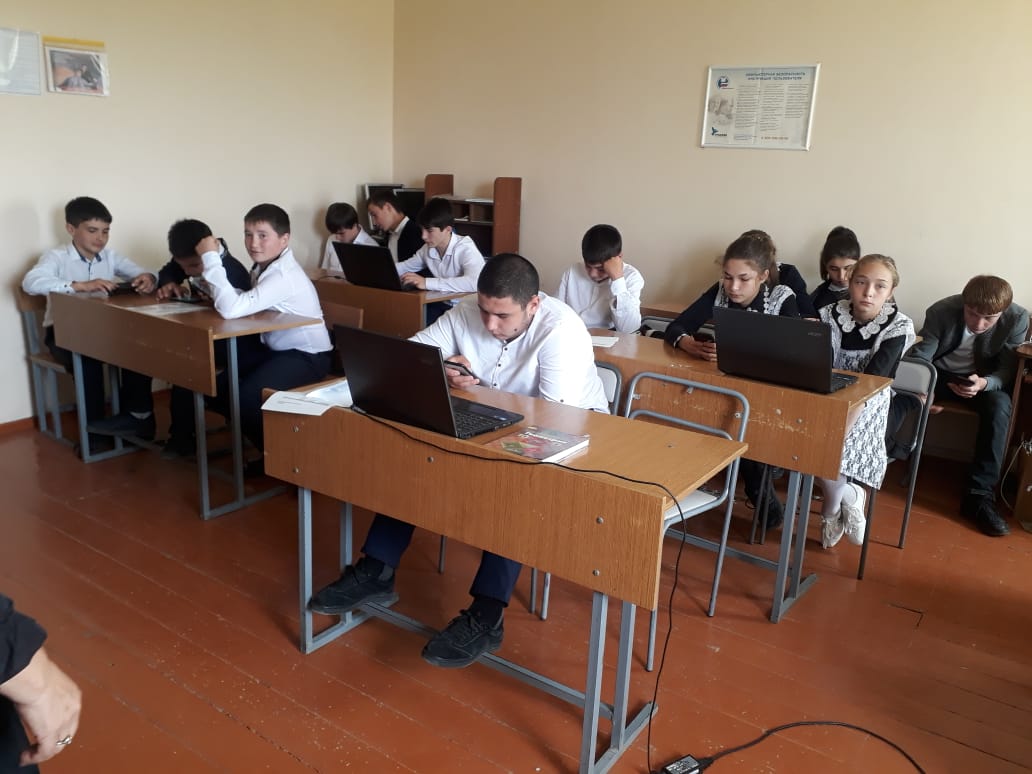 